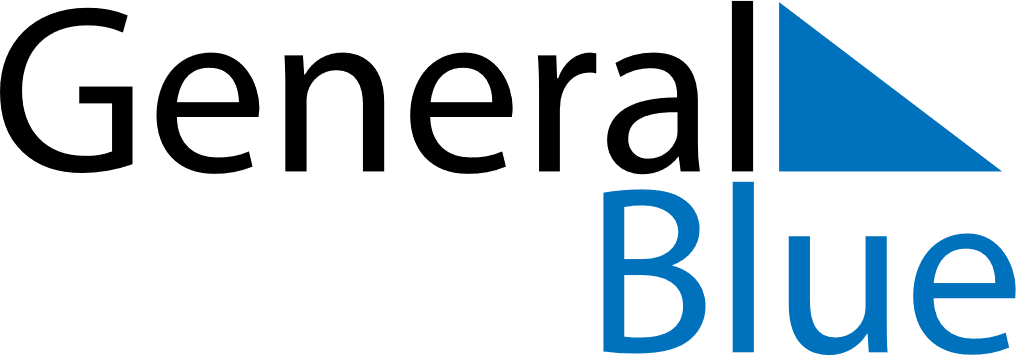 January 2020January 2020January 2020January 2020January 2020SwedenSwedenSwedenSwedenSwedenSwedenSwedenSwedenSundayMondayTuesdayWednesdayThursdayFridaySaturday1234New Year’s Day567891011Epiphany12131415161718Knut19202122232425262728293031NOTES